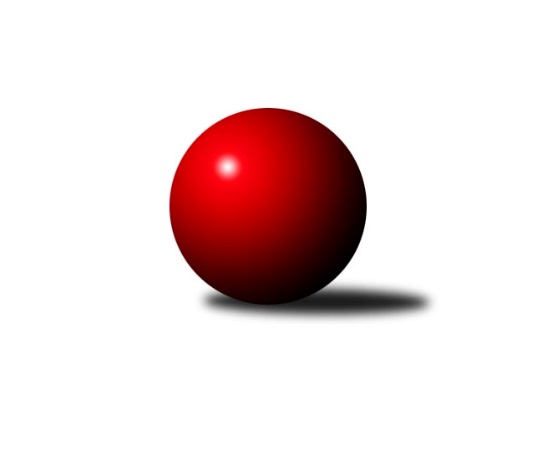 Č.9Ročník 2018/2019	17.11.2018Nejlepšího výkonu v tomto kole: 2778 dosáhlo družstvo: TJ Spartak Přerov ˝B˝Severomoravská divize 2018/2019Výsledky 9. kolaSouhrnný přehled výsledků:TJ Michalkovice B	- SKK Jeseník ˝A˝	5.5:2.5	2524:2473	8.0:4.0	17.11.SKK Ostrava ˝A˝	- KK Jiskra Rýmařov ˝B˝	7:1	2410:2356	8.0:4.0	17.11.TJ Odry ˝B˝	- TJ Opava ˝B˝	6:2	2577:2412	6.0:6.0	17.11.TJ Spartak Přerov ˝B˝	- TJ Sokol Bohumín ˝B˝	8:0	2778:2548	11.0:1.0	17.11.HKK Olomouc ˝B˝	- KK Minerva Opava ˝A˝	7:1	2563:2445	8.0:4.0	17.11.TJ Horní Benešov ˝B˝	- TJ Sokol Sedlnice ˝A˝	5:3	2635:2570	7.0:5.0	17.11.Tabulka družstev:	1.	SKK Jeseník ˝A˝	9	6	0	3	46.5 : 25.5 	59.0 : 49.0 	 2555	12	2.	SKK Ostrava ˝A˝	9	6	0	3	45.5 : 26.5 	61.0 : 47.0 	 2501	12	3.	TJ Michalkovice B	9	6	0	3	45.0 : 27.0 	66.0 : 42.0 	 2533	12	4.	TJ Horní Benešov ˝B˝	9	6	0	3	37.0 : 35.0 	55.0 : 53.0 	 2501	12	5.	TJ Spartak Přerov ˝B˝	9	5	0	4	36.0 : 36.0 	57.0 : 51.0 	 2507	10	6.	HKK Olomouc ˝B˝	9	5	0	4	34.0 : 38.0 	52.0 : 56.0 	 2400	10	7.	TJ Odry ˝B˝	9	4	1	4	34.0 : 38.0 	46.0 : 62.0 	 2493	9	8.	TJ Sokol Sedlnice ˝A˝	9	4	0	5	37.5 : 34.5 	56.5 : 51.5 	 2569	8	9.	KK Jiskra Rýmařov ˝B˝	9	4	0	5	35.5 : 36.5 	57.5 : 50.5 	 2534	8	10.	TJ Sokol Bohumín ˝B˝	9	4	0	5	35.5 : 36.5 	53.0 : 55.0 	 2500	8	11.	TJ Opava ˝B˝	9	2	0	7	23.0 : 49.0 	42.5 : 65.5 	 2422	4	12.	KK Minerva Opava ˝A˝	9	1	1	7	22.5 : 49.5 	42.5 : 65.5 	 2529	3Podrobné výsledky kola:	 TJ Michalkovice B	2524	5.5:2.5	2473	SKK Jeseník ˝A˝	Jiří Řepecký	 	 216 	 217 		433 	 1.5:0.5 	 427 	 	210 	 217		Jiří Fárek	Michal Zych	 	 209 	 202 		411 	 1:1 	 413 	 	202 	 211		Pavel Hannig	Daniel Dudek	 	 211 	 222 		433 	 2:0 	 412 	 	210 	 202		Václav Smejkal	Martin Ščerba	 	 192 	 206 		398 	 1:1 	 398 	 	199 	 199		Jiří Vrba	Josef Jurášek	 	 210 	 211 		421 	 1:1 	 424 	 	218 	 206		Petr Šulák	Petr Řepecký	 	 207 	 221 		428 	 1.5:0.5 	 399 	 	207 	 192		Jaromíra Smejkalovározhodčí: Nejlepšího výkonu v tomto utkání: 433 kuželek dosáhli: Jiří Řepecký, Daniel Dudek	 SKK Ostrava ˝A˝	2410	7:1	2356	KK Jiskra Rýmařov ˝B˝	Miroslav Pytel	 	 191 	 211 		402 	 1:1 	 382 	 	200 	 182		Martin Mikeska	Vladimír Korta	 	 206 	 187 		393 	 1:1 	 422 	 	203 	 219		Petr Chlachula	Jan Pavlosek	 	 207 	 198 		405 	 2:0 	 387 	 	204 	 183		Marek Hampl	Jiří Trnka	 	 198 	 211 		409 	 1:1 	 393 	 	202 	 191		Jiří Polášek	Miroslav Složil	 	 198 	 204 		402 	 2:0 	 392 	 	189 	 203		David Hampl	Dominik Böhm	 	 217 	 182 		399 	 1:1 	 380 	 	193 	 187		Romana Valovározhodčí: Pavlosek JanNejlepší výkon utkání: 422 - Petr Chlachula	 TJ Odry ˝B˝	2577	6:2	2412	TJ Opava ˝B˝	Jan Frydrych	 	 250 	 227 		477 	 2:0 	 383 	 	198 	 185		Barbora Vichová	Daniel Malina	 	 228 	 204 		432 	 1:1 	 428 	 	217 	 211		Karel Škrobánek	Jana Frydrychová	 	 213 	 186 		399 	 1:1 	 405 	 	192 	 213		Svatopluk Kříž	Jiří Madecký	 	 186 	 208 		394 	 0:2 	 402 	 	193 	 209		Jan Kořený	Stanislava Ovšáková	 	 246 	 203 		449 	 1:1 	 392 	 	181 	 211		Jana Tvrdoňová	Ondřej Gajdičiar	 	 211 	 215 		426 	 1:1 	 402 	 	214 	 188		Rudolf Tvrdoňrozhodčí:  Vedoucí družstevNejlepší výkon utkání: 477 - Jan Frydrych	 TJ Spartak Přerov ˝B˝	2778	8:0	2548	TJ Sokol Bohumín ˝B˝	Ondřej Holas	 	 210 	 213 		423 	 2:0 	 409 	 	209 	 200		Libor Krajčí	Vojtěch Venclík	 	 237 	 264 		501 	 2:0 	 429 	 	219 	 210		Martina Honlová	Stanislav Beňa st.	 	 233 	 238 		471 	 2:0 	 453 	 	225 	 228		Dalibor Hamrozy	Michaela Beňová	 	 222 	 227 		449 	 2:0 	 370 	 	199 	 171		Roman Honl *1	Vladimír Mánek	 	 245 	 229 		474 	 2:0 	 430 	 	213 	 217		Lada Péli	Michal Loučka	 	 226 	 234 		460 	 1:1 	 457 	 	219 	 238		Štefan Dendisrozhodčí: Divilastřídání: *1 od 51. hodu Jaromír PiskaNejlepší výkon utkání: 501 - Vojtěch Venclík	 HKK Olomouc ˝B˝	2563	7:1	2445	KK Minerva Opava ˝A˝	Dušan Říha	 	 235 	 215 		450 	 2:0 	 406 	 	208 	 198		Zdeněk Chlopčík	Zbyněk Sobota	 	 220 	 193 		413 	 1:1 	 408 	 	201 	 207		Aleš Fischer	Josef Krajzinger	 	 205 	 203 		408 	 1:1 	 390 	 	209 	 181		František Vícha	Radek Malíšek	 	 218 	 218 		436 	 2:0 	 390 	 	183 	 207		Josef Plšek	Josef Šrámek	 	 211 	 241 		452 	 2:0 	 390 	 	183 	 207		Jan Strnadel	Marian Hošek	 	 197 	 207 		404 	 0:2 	 461 	 	214 	 247		Luděk Slaninarozhodčí: Fajdeková BohuslavaNejlepší výkon utkání: 461 - Luděk Slanina	 TJ Horní Benešov ˝B˝	2635	5:3	2570	TJ Sokol Sedlnice ˝A˝	Bohuslav Čuba	 	 235 	 210 		445 	 2:0 	 410 	 	208 	 202		Jan Stuchlík	Petr Dankovič	 	 201 	 217 		418 	 1:1 	 425 	 	223 	 202		Jaroslav Chvostek	David Kaluža	 	 230 	 238 		468 	 1:1 	 471 	 	221 	 250		Lukáš Koliba	Luděk Zeman	 	 240 	 190 		430 	 2:0 	 362 	 	187 	 175		Petr Kowalczyk	David Láčík	 	 215 	 219 		434 	 0:2 	 477 	 	219 	 258		Zdeněk Skala	Josef Matušek	 	 216 	 224 		440 	 1:1 	 425 	 	217 	 208		Milan Janyškarozhodčí: Dostál MichaelNejlepší výkon utkání: 477 - Zdeněk SkalaPořadí jednotlivců:	jméno hráče	družstvo	celkem	plné	dorážka	chyby	poměr kuž.	Maximum	1.	Milan Janyška 	TJ Sokol Sedlnice ˝A˝	450.04	300.8	149.2	2.9	6/6	(475)	2.	Vladimír Mánek 	TJ Spartak Přerov ˝B˝	440.68	294.3	146.4	3.0	5/5	(480)	3.	Miroslav Mikulský 	TJ Sokol Sedlnice ˝A˝	439.95	292.5	147.5	4.1	5/6	(468)	4.	David Hampl 	KK Jiskra Rýmařov ˝B˝	439.83	305.4	134.4	5.2	6/6	(474)	5.	Ondřej Gajdičiar 	TJ Odry ˝B˝	437.56	298.6	138.9	5.2	4/5	(461)	6.	Jiří Fárek 	SKK Jeseník ˝A˝	436.21	296.4	139.8	5.5	6/6	(497)	7.	Josef Šrámek 	HKK Olomouc ˝B˝	435.96	292.5	143.5	5.0	5/5	(467)	8.	Petr Chlachula 	KK Jiskra Rýmařov ˝B˝	435.89	301.4	134.5	4.9	6/6	(455)	9.	Zdeněk Skala 	TJ Sokol Sedlnice ˝A˝	435.30	294.0	141.3	5.1	5/6	(477)	10.	Aleš Fischer 	KK Minerva Opava ˝A˝	435.21	295.7	139.5	4.1	6/6	(490)	11.	Daniel Dudek 	TJ Michalkovice B	435.20	297.0	138.3	4.6	4/5	(463)	12.	Petr Řepecký 	TJ Michalkovice B	432.64	301.6	131.0	6.2	5/5	(466)	13.	Luděk Zeman 	TJ Horní Benešov ˝B˝	432.13	302.8	129.4	4.8	4/5	(476)	14.	Pavel Hannig 	SKK Jeseník ˝A˝	431.94	297.8	134.1	4.3	6/6	(472)	15.	Dalibor Hamrozy 	TJ Sokol Bohumín ˝B˝	431.72	291.7	140.0	5.7	6/6	(453)	16.	Roman Honl 	TJ Sokol Bohumín ˝B˝	431.69	294.0	137.7	4.1	4/6	(486)	17.	Jiří Trnka 	SKK Ostrava ˝A˝	429.96	290.2	139.7	2.6	5/5	(446)	18.	Luděk Slanina 	KK Minerva Opava ˝A˝	429.83	299.2	130.7	5.4	6/6	(461)	19.	Romana Valová 	KK Jiskra Rýmařov ˝B˝	428.87	287.9	141.0	3.9	5/6	(482)	20.	Štefan Dendis 	TJ Sokol Bohumín ˝B˝	428.10	283.7	144.4	6.4	5/6	(457)	21.	Lukáš Koliba 	TJ Sokol Sedlnice ˝A˝	427.65	295.9	131.8	7.1	5/6	(471)	22.	Jiří Vrba 	SKK Jeseník ˝A˝	427.50	288.3	139.3	4.8	4/6	(449)	23.	Petr Šulák 	SKK Jeseník ˝A˝	427.08	294.0	133.1	6.9	6/6	(455)	24.	Václav Smejkal 	SKK Jeseník ˝A˝	426.39	288.8	137.6	5.0	6/6	(485)	25.	Jiří Řepecký 	TJ Michalkovice B	426.30	283.1	143.3	5.5	4/5	(435)	26.	Lada Péli 	TJ Sokol Bohumín ˝B˝	424.65	290.4	134.3	4.7	5/6	(458)	27.	Josef Jurášek 	TJ Michalkovice B	424.05	291.7	132.4	4.8	5/5	(456)	28.	David Kaluža 	TJ Horní Benešov ˝B˝	423.70	294.4	129.3	5.4	4/5	(468)	29.	Martin Mikeska 	KK Jiskra Rýmařov ˝B˝	423.55	290.0	133.6	4.8	5/6	(470)	30.	Pavel Martinec 	KK Minerva Opava ˝A˝	423.15	297.5	125.7	6.2	5/6	(453)	31.	Stanislava Ovšáková 	TJ Odry ˝B˝	422.56	293.4	129.2	6.1	5/5	(449)	32.	Zdeněk Kuna 	SKK Ostrava ˝A˝	421.75	294.8	127.0	6.4	4/5	(458)	33.	Barbora Bártková 	TJ Horní Benešov ˝B˝	421.33	285.2	136.1	3.5	5/5	(456)	34.	Vladimír Korta 	SKK Ostrava ˝A˝	420.50	288.2	132.4	4.2	4/5	(433)	35.	Jan Strnadel 	KK Minerva Opava ˝A˝	420.31	285.9	134.4	4.1	4/6	(456)	36.	Dušan Říha 	HKK Olomouc ˝B˝	418.80	299.6	119.2	8.0	5/5	(450)	37.	Martin Ščerba 	TJ Michalkovice B	418.32	285.8	132.5	7.1	5/5	(489)	38.	David Láčík 	TJ Horní Benešov ˝B˝	417.44	287.5	129.9	5.8	4/5	(434)	39.	Michal Loučka 	TJ Spartak Přerov ˝B˝	417.08	292.0	125.0	7.0	5/5	(461)	40.	Stanislav Beňa  st.	TJ Spartak Přerov ˝B˝	416.13	286.9	129.2	6.7	4/5	(482)	41.	Michal Zych 	TJ Michalkovice B	415.00	288.6	126.5	5.1	5/5	(428)	42.	Svatopluk Kříž 	TJ Opava ˝B˝	414.33	281.0	133.3	4.9	4/6	(445)	43.	Josef Plšek 	KK Minerva Opava ˝A˝	414.25	283.8	130.5	7.5	4/6	(451)	44.	Miroslav Pytel 	SKK Ostrava ˝A˝	414.10	286.8	127.3	5.8	4/5	(425)	45.	Jan Frydrych 	TJ Odry ˝B˝	413.72	283.2	130.6	6.0	5/5	(477)	46.	Karel Škrobánek 	TJ Opava ˝B˝	412.92	294.8	118.2	6.8	6/6	(432)	47.	Libor Krajčí 	TJ Sokol Bohumín ˝B˝	411.44	293.8	117.6	8.0	6/6	(432)	48.	František Vícha 	KK Minerva Opava ˝A˝	411.42	285.8	125.7	7.8	6/6	(450)	49.	Stanislav Beňa  ml.	TJ Spartak Přerov ˝B˝	411.13	289.9	121.3	7.4	4/5	(451)	50.	Josef Matušek 	TJ Horní Benešov ˝B˝	410.76	278.4	132.3	4.3	5/5	(440)	51.	Zdeněk Chlopčík 	KK Minerva Opava ˝A˝	410.08	284.2	125.9	7.3	6/6	(427)	52.	Vojtěch Venclík 	TJ Spartak Přerov ˝B˝	409.80	289.2	120.6	7.3	5/5	(501)	53.	Martina Honlová 	TJ Sokol Bohumín ˝B˝	409.80	290.1	119.7	9.2	5/6	(429)	54.	Jaromíra Smejkalová 	SKK Jeseník ˝A˝	408.33	284.6	123.7	5.3	6/6	(439)	55.	Jana Frydrychová 	TJ Odry ˝B˝	406.72	291.1	115.6	9.4	5/5	(421)	56.	Radek Malíšek 	HKK Olomouc ˝B˝	405.32	282.0	123.3	9.2	5/5	(438)	57.	Jiří Polášek 	KK Jiskra Rýmařov ˝B˝	401.47	278.0	123.5	7.5	5/6	(434)	58.	Marek Hampl 	KK Jiskra Rýmařov ˝B˝	400.60	278.2	122.4	8.0	5/6	(412)	59.	Rudolf Tvrdoň 	TJ Opava ˝B˝	399.60	283.1	116.5	8.3	5/6	(423)	60.	Petr Dankovič 	TJ Horní Benešov ˝B˝	395.80	277.4	118.4	6.6	5/5	(419)	61.	Radek Foltýn 	SKK Ostrava ˝A˝	393.70	275.5	118.2	7.9	5/5	(423)	62.	Jaromír Piska 	TJ Sokol Bohumín ˝B˝	392.92	285.8	107.2	11.7	4/6	(452)	63.	Josef Krajzinger 	HKK Olomouc ˝B˝	392.00	279.1	112.9	10.0	5/5	(428)	64.	Václav Bohačík 	TJ Opava ˝B˝	391.85	271.0	120.9	6.5	5/6	(425)	65.	Barbora Vichová 	TJ Opava ˝B˝	389.80	267.5	122.3	9.4	5/6	(448)		Václav Bařinka 	TJ Spartak Přerov ˝B˝	456.00	300.0	156.0	4.0	1/5	(456)		Jan Fadrný 	TJ Horní Benešov ˝B˝	453.50	293.0	160.5	6.5	2/5	(478)		Marian Hošek 	HKK Olomouc ˝B˝	452.08	304.6	147.5	4.2	3/5	(492)		Josef Pilatík 	KK Jiskra Rýmařov ˝B˝	447.75	309.8	138.0	5.5	2/6	(462)		Bohuslav Čuba 	TJ Horní Benešov ˝B˝	446.60	300.0	146.6	3.1	2/5	(512)		Petr Wolf 	TJ Opava ˝B˝	446.00	304.0	142.0	3.5	2/6	(459)		Martin Bartoš 	TJ Spartak Přerov ˝B˝	445.50	298.5	147.0	2.5	2/5	(451)		Martin Zavacký 	SKK Jeseník ˝A˝	437.83	295.7	142.2	3.7	3/6	(495)		Zdeněk Macháček 	TJ Spartak Přerov ˝B˝	436.50	290.5	146.0	6.0	2/5	(439)		David Juřica 	TJ Sokol Sedlnice ˝A˝	436.00	286.0	150.0	4.0	1/6	(436)		Martin Orálek 	TJ Opava ˝B˝	434.50	308.0	126.5	6.5	1/6	(440)		Jaroslav Krejčí 	TJ Spartak Přerov ˝B˝	433.83	294.8	139.0	4.8	3/5	(470)		Michaela Tobolová 	TJ Sokol Sedlnice ˝A˝	431.00	296.0	135.0	3.0	1/6	(431)		Renáta Janyšková 	TJ Sokol Sedlnice ˝A˝	430.00	296.0	134.0	4.0	1/6	(430)		Radek Hejtman 	HKK Olomouc ˝B˝	430.00	305.0	125.0	8.0	1/5	(430)		Jaroslav Tobola 	TJ Sokol Sedlnice ˝A˝	427.63	297.4	130.3	5.5	2/6	(475)		Vojtěch Rozkopal 	TJ Odry ˝B˝	427.00	292.0	135.0	6.3	3/5	(450)		Adam Chvostek 	TJ Sokol Sedlnice ˝A˝	427.00	293.8	133.2	4.7	3/6	(445)		Jana Fousková 	SKK Jeseník ˝A˝	426.00	295.0	131.0	8.5	1/6	(433)		Stanislav Sliwka 	TJ Sokol Bohumín ˝B˝	425.00	291.0	134.0	1.0	1/6	(425)		Jaroslav Chvostek 	TJ Sokol Sedlnice ˝A˝	425.00	294.0	131.0	12.0	1/6	(425)		Jiří Koloděj 	SKK Ostrava ˝A˝	424.00	287.0	137.0	6.0	1/5	(424)		Lukáš Modlitba 	TJ Sokol Bohumín ˝B˝	424.00	308.0	116.0	3.0	1/6	(424)		Ondřej Holas 	TJ Spartak Přerov ˝B˝	423.00	282.0	141.0	5.0	1/5	(423)		Dominik Böhm 	SKK Ostrava ˝A˝	422.73	296.6	126.1	5.8	3/5	(438)		Zdenek Janoud 	SKK Jeseník ˝A˝	422.00	279.0	143.0	5.0	1/6	(422)		Miroslav Složil 	SKK Ostrava ˝A˝	421.40	296.1	125.3	4.5	3/5	(434)		Josef Němec 	TJ Opava ˝B˝	420.08	295.9	124.2	6.7	3/6	(455)		Libor Daňa 	TJ Spartak Přerov ˝B˝	419.00	303.0	116.0	6.0	1/5	(419)		Artur Tokarski 	TJ Opava ˝B˝	418.00	309.0	109.0	11.0	1/6	(418)		Jan Tögel 	HKK Olomouc ˝B˝	416.50	305.0	111.5	8.5	2/5	(419)		Jan Kořený 	TJ Opava ˝B˝	416.33	282.3	134.0	6.0	3/6	(433)		Josef Mikeska 	KK Jiskra Rýmařov ˝B˝	415.50	283.5	132.0	7.0	2/6	(427)		Michaela Beňová 	TJ Spartak Přerov ˝B˝	410.67	287.5	123.2	3.7	2/5	(449)		Jan Stuchlík 	TJ Sokol Sedlnice ˝A˝	410.00	290.1	119.9	7.0	3/6	(420)		Karel Šnajdárek 	TJ Odry ˝B˝	408.58	279.9	128.7	5.3	3/5	(429)		Jan Pavlosek 	SKK Ostrava ˝A˝	407.00	287.3	119.7	6.7	3/5	(415)		Jiří Madecký 	TJ Odry ˝B˝	406.17	291.2	115.0	10.0	3/5	(421)		Jana Ovčačíková 	KK Jiskra Rýmařov ˝B˝	404.33	277.8	126.6	6.2	3/6	(457)		Zbyněk Sobota 	HKK Olomouc ˝B˝	403.08	275.5	127.6	11.9	3/5	(421)		Daniel Malina 	TJ Odry ˝B˝	394.40	275.3	119.1	7.3	3/5	(441)		Mariusz Gierczak 	TJ Opava ˝B˝	393.50	281.0	112.5	7.0	2/6	(401)		Jana Tvrdoňová 	TJ Opava ˝B˝	392.00	268.0	124.0	10.0	1/6	(392)		Radek Říman 	TJ Michalkovice B	390.50	289.5	101.0	8.5	2/5	(410)		Vladimír Sládek 	TJ Sokol Bohumín ˝B˝	382.00	268.0	114.0	9.0	1/6	(382)		Petr Jurášek 	TJ Michalkovice B	375.00	260.5	114.5	9.0	2/5	(378)		Petr Kowalczyk 	TJ Sokol Sedlnice ˝A˝	374.00	272.0	102.0	15.3	3/6	(385)		Břetislav Sobota 	HKK Olomouc ˝B˝	358.00	252.0	106.0	16.0	1/5	(358)		Petr Schwalbe 	TJ Opava ˝B˝	338.00	252.0	86.0	13.0	1/6	(338)		Marie Říhová 	HKK Olomouc ˝B˝	338.00	260.0	78.0	18.0	1/5	(338)Sportovně technické informace:Starty náhradníků:registrační číslo	jméno a příjmení 	datum startu 	družstvo	číslo startu6482	Jaroslav Chvostek	17.11.2018	TJ Sokol Sedlnice ˝A˝	1x6457	Svatopluk Kříž	17.11.2018	TJ Opava ˝B˝	7x
Hráči dopsaní na soupisku:registrační číslo	jméno a příjmení 	datum startu 	družstvo	24532	Ondřej Holas	17.11.2018	TJ Spartak Přerov ˝B˝	Program dalšího kola:10. kolo24.11.2018	so	9:00	SKK Ostrava ˝A˝ - TJ Sokol Sedlnice ˝A˝	24.11.2018	so	9:00	TJ Michalkovice B - KK Minerva Opava ˝A˝	24.11.2018	so	9:00	TJ Odry ˝B˝ - KK Jiskra Rýmařov ˝B˝	24.11.2018	so	9:00	TJ Opava ˝B˝ - SKK Jeseník ˝A˝	24.11.2018	so	14:00	HKK Olomouc ˝B˝ - TJ Sokol Bohumín ˝B˝	24.11.2018	so	16:00	TJ Horní Benešov ˝B˝ - TJ Spartak Přerov ˝B˝	Nejlepší šestka kola - absolutněNejlepší šestka kola - absolutněNejlepší šestka kola - absolutněNejlepší šestka kola - absolutněNejlepší šestka kola - dle průměru kuželenNejlepší šestka kola - dle průměru kuželenNejlepší šestka kola - dle průměru kuželenNejlepší šestka kola - dle průměru kuželenNejlepší šestka kola - dle průměru kuželenPočetJménoNázev týmuVýkonPočetJménoNázev týmuPrůměr (%)Výkon2xVojtěch VenclíkSp.Přerov B5012xJan FrydrychTJ Odry B114.664771xZdeněk SkalaSedlnice A4771xVojtěch VenclíkSp.Přerov B112.325012xJan FrydrychTJ Odry B4771xLuděk SlaninaMinerva A109.734615xVladimír MánekSp.Přerov B4741xZdeněk SkalaSedlnice A109.394772xStanislav Beňa st.Sp.Přerov B4711xLukáš KolibaSedlnice A108.024711xLukáš KolibaSedlnice A4711xStanislava OvšákováTJ Odry B107.92449